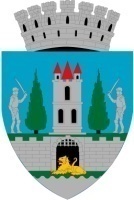 Referat de aprobarepentru modificarea H.C.L. nr.125/07.04.2022 privind aprobarea depunerii proiectului „Implementarea măsurilor de eficienţă energetică la sala de sport a Şcolii gimnaziale Bălcescu - Petőfi”U.A.T. Municipiul Satu Mare a semnat contractul de finantare pentru proiectul cu titlul „Implementarea măsurilor de eficienţă energetică la sala de sport a Şcolii gimnaziale Bălcescu – Petőfi”, în cadrul Planului Naţional de Redresare şi Rezilienţă (PNRR), Componenta C5 Valul renovării, Axa 2 – Schema de granturi pentru eficienţă energetică şi rezilienţă în clădiri publice, Operaţiunea B.2: Renovarea energetică moderată sau aprofundată a clădirilor publice.Conform punctului 2.5 din Ghidul solicitantului, costul unitar pentru renovare moderată este de 440 euro fără TVA/mp. Având în vedere complexitatea lucrărilor, preţul estimat /mp pentru reabilitare din punct de evedere eneregtic nu acoperă toate cheltuilile necesare realizării investiţiei. Astfel, din valoarea totală de 4.086.431,38 lei inclusiv TVA, 2.287.787,07 lei inclusiv TVA sunt cheltuieli neeligibile, cheltuieli ce revin UAT Municipiului Satu Mare. În vederea aprobării modificării H.C.L 125/07.04.2022 privind aprobarea depunerii proiectului "Implementarea măsurilor de eficienţă energetică la sala de sport a Şcolii gimnaziale Bălcescu - Petőfi", propun spre analiză şi aprobare Consiliului Local al Municipiului Satu Mare prezentul proiect de hotărâre.                                                        INIŢIATOR :                                                          PRIMAR                                                    Kereskényi Gábor